木場潟中央園地会場図　　　　令和4年2月13日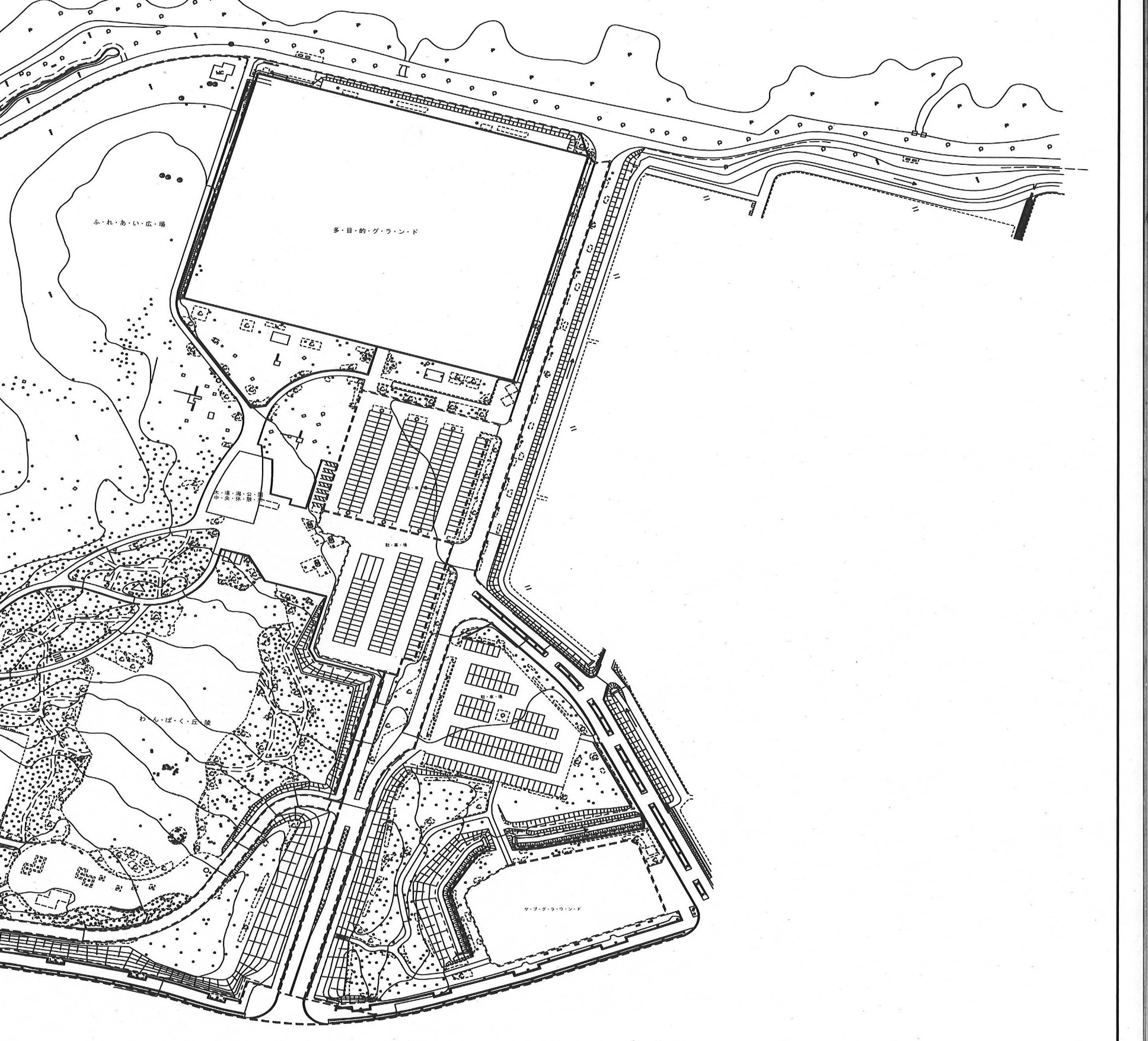 